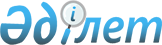 Об утверждении государственного образовательного заказа на дошкольное воспитание и обучение, размера подушевого финансирования и родительской платы в дошкольных организациях образования Карабалыкского района на 2014 годПостановление акимата Карабалыкского района Костанайской области от 15 мая 2014 года № 162. Зарегистрировано Департаментом юстиции Костанайской области 19 июня 2014 года № 4858

      В соответствии с подпунктом 8-1) пункта 4 статьи 6 Закона Республики Казахстан от 27 июля 2007 года "Об образовании", со статьей 31 Закона Республики Казахстан от 23 января 2001 года "О местном государственном управлении и самоуправлении в Республике Казахстан" ПОСТАНОВЛЯЕТ:



      1. Утвердить государственный образовательный заказ на дошкольное воспитание и обучение, размер подушевого финансирования и родительской платы в дошкольных организациях образования Карабалыкского района на 2014 год, финансируемых за счет целевых трансфертов из республиканского бюджета и средств местного бюджета, согласно приложениям 1, 2 к настоящему постановлению.



      2. Контроль за исполнением настоящего постановления возложить на заместителя акима района Султанова А.Т.



      3. Настоящее постановление вводится в действие по истечении десяти календарных дней после дня его первого официального опубликования.      Аким района                                А. Исмагулов      СОГЛАСОВАНО      И.о. руководителя

      государственного учреждения

      "Отдел образования акимата

      Карабалыкского района"

      _______________ Д. Шрейдер      И.о.руководителя ГУ

      "Отдел экономики и бюджетного

      планирования акимата

      Карабалыкского района"

      _____________ Г. Есенова

 

Приложение 1       

к постановлению акимата  

от 15 мая 2014 года    

№ 162            Государственный образовательный заказ

на дошкольное воспитание и обучение, размер подушевого финансирования и родительской платы в дошкольных организациях образования Карабалыкского района на 2014 год, финансируемых за счет целевых трансфертов из республиканского бюджета

Приложение 2        

к постановлению акимата  

от 15 мая 2014 года    

№ 162            Государственный образовательный заказ

на дошкольное воспитание и обучение, размер подушевого финансирования и родительской платы в дошкольных организациях образования Камыстинского района на 2014 год, финансируемых за счет средств местного бюджета
					© 2012. РГП на ПХВ «Институт законодательства и правовой информации Республики Казахстан» Министерства юстиции Республики Казахстан
				№Административно

-территориальное расположение организаций дошкольного воспитания и обученияНаименование организации дошкольного воспитания и обученияКоличество воспитанников организаций дошкольного воспитания и обученияРазмер подушевого финан-

сирования в дошкольных организациях образования в месяц (тенге)Размер родительской платы в дошкольных организациях образования в месяц (тенге)1Карабалыкский районДошкольный мини-центр с полным днем пребывания при государственном учреждении Боскольская средняя школа село Босколь2012095от трех лет - 42002Карабалыкский районДошкольный мини-центр с полным днем пребывания при государственном учреждении Михайловская средняя школа село Михайловка2012095от трех лет - 15003Карабалыкский районДошкольный мини-центр с неполным днем пребывания при государственном учреждении Рыбкинская начальная школа село Рыбкино1412095от трех лет - 16804Карабалыкский районДошкольный мини-центр с полным днем пребывания при государственном учреждении Подгородская начальная школа село Подгородка1312095от трех лет - 16805Карабалыкский районГосударственное казенное коммунальное предприятие "Ясли-сад "Айналайын" село Карабалык14021375до трех лет - 6636от трех лет - 80006Карабалыкский районГосударственное казенное коммунальное предприятие "Ясли-сад "Карлыгаш" село Карабалык2021375от трех лет 5300№Административно-

территориальное расположение организаций дошкольного воспитания и обученияНаименование организации дошкольного воспитания и обученияКоличество воспитанников организаций дошкольного воспитания и обученияРазмер подушевого финансирования в дошкольных организациях образования в месяц (тенге)Размер родительской платы в дошкольных организациях образования в месяц (тенге)1Карабалыкский районДошкольный мини-центр с полным днем пребывания при государственном учреждении Станционная средняя школа село Станционное207904от трех лет - 63002Карабалыкский районДошкольный мини-центр с неполным днем пребывания при государственном учреждении Карабалыкская средняя школа № 1 имени Максима Горького село Карабалык467904от трех лет - 16803Карабалыкский районДошкольный мини-центр с неполным днем пребывания при государственном учреждении Карабалыкская средняя школа имени Абая Кунанбаева село Карабалык477904от трех лет - 17854Карабалыкский районДошкольный мини-центр с неполным днем пребывания при государственном учреждении Карабалыкская средняя школа № 3 село Карабалык197904от трех лет - 19955Карабалыкский районДошкольный мини-центр с полным днем пребывания при государственном учреждении Бурлинская средняя школа село Бурли387904от трех лет - 16806Карабалыкский районДошкольный мини-центр с полным днем пребывания при государственном учреждении Боскольская средняя школа село Босколь287904от трех лет - 16807Карабалыкский районДошкольный мини-центр с полным днем пребывания при государственном учреждении Есенкольская средняя школа село Лесное357904от трех лет - 16808Карабалыкский районДошкольный мини-центр с полным днем пребывания при государственном учреждении Новостройская средняя школа село Научное107904от трех лет - 12609Карабалыкский районДошкольный мини-центр с неполным днем пребывания при государственном учреждении Новотроицкая средняя школа село Новотроицк327904от трех лет - 168010Карабалыкский районДошкольный мини-центр с неполным днем пребывания при государственном учреждении Побединская средняя школа село Победа217904от трех лет - 168011Карабалыкский районДошкольный мини-центр с неполным днем пребывания при государственном учреждении Приреченская средняя школа село Приречное267904от трех лет - 168012Карабалыкский районДошкольный мини-центр с неполным днем пребывания при государственном учреждении Славянская средняя школа село Славянка157904от трех лет - 168013Карабалыкский районДошкольный мини-центр с неполным днем пребывания при государственном учреждении Смирновская средняя школа село Смирновка367904от трех лет - 168014Карабалыкский районДошкольный мини-центр с неполным днем пребывания при государственном учреждении Тогузакская средняя школа село Тогузак397904от трех лет - 168015Карабалыкский районДошкольный мини-центр с неполным днем пребывания при государственном учреждении Станционная средняя школа село Станционное287904от трех лет - 168016Карабалыкский районДошкольный мини-центр с неполным днем пребывания при государственном учреждении Белоглиновская основная школа село Белоглинка207904от трех лет - 168017Карабалыкский районДошкольный мини-центр с неполным днем пребывания при государственном учреждении Надеждинская основная школа село Надеждинка187904от трех лет - 168018Карабалыкский районДошкольный мини-центр с неполным днем пребывания при государственном учреждении Примагнайская основная школа село Магнай147904от трех лет - 168019Карабалыкский районДошкольный мини-центр с неполным днем пребывания при государственном учреждении Сарыкольская основная школа село Сарыколь147904от трех лет - 168020Карабалыкский районДошкольный мини-центр с неполным днем пребывания при государственном учреждении Святославская основная школа село Святославка87904от трех лет - 168021Карабалыкский районДошкольный мини-центр с неполным днем пребывания при государственном учреждении Терентьевская основная школа село Терентьевка87904от трех лет - 168022Карабалыкский районДошкольный мини-центр с неполным днем пребывания при государственном учреждении Шадыксаевская основная школа село Шадыксаевка87904от трех лет - 168023Карабалыкский районДошкольный мини-центр с неполным днем пребывания при государственном учреждении Шадыксаевская основная школа село Шадыксаевка87904от трех лет - 168024Карабалыкский районДошкольный мини-центр с неполным днем пребывания при государственном учреждении Шадыксаевская основная школа село Шадыксаевка87904от трех лет - 168025Карабалыкский районДошкольный мини-центр с неполным днем пребывания при государственном учреждении ВесҰлокутская начальная школа село Ворошиловка287904от трех лет - 168026Карабалыкский районДошкольный мини-центр с неполным днем пребывания при государственном учреждении Кособинска начальная школа село Кособа217904от трех лет - 168027Карабалыкский районДошкольный мини-центр с неполным днем пребывания при государственном учреждении Лесная начальная школа село Лесное87904от трех лет - 168028Карабалыкский районДошкольный мини-центр с неполным днем пребывания при государственном учреждении Целинная начальная школа село Целинное107904от трех лет - 168029Карабалыкский районДошкольный мини-центр с неполным днем пребывания при государственном учреждении Аккудукская начальная школа село Аккудук77904от трех лет - 168030Карабалыкский районДошкольный мини-центр с неполным днем пребывания при государственном учреждении Ельшанская начальная школа село Ельшанское87904от трех лет - 168031Карабалыкский районДошкольный мини-центр с неполным днем пребывания при государственном учреждении Веренская начальная школа село Веренка87904от трех лет - 168032Карабалыкский районДошкольный мини-центр с неполным днем пребывания при государственном учреждении Октябрьская начальная школа село Октябрьское87904от трех лет - 168033Карабалыкский районДошкольный мини-центр с неполным днем пребывания при государственном учреждении Боскольская начальная школа село Октябрьское177904от трех лет - 168034Карабалыкский районДошкольный мини-центр с неполным днем пребывания при государственном учреждении Гурьяновская начальная школа село Гурьяновское167904от трех лет - 168035Карабалыкский районДошкольный мини-центр с неполным днем пребывания при государственном учреждении Урнекская начальная школа село Урнек87904от трех лет - 168036Карабалыкский районГосударственное казенное коммунальное предприятие "Ясли-сад "Улыбка" село Карабалык24521430до трех лет - 6174от трех лет - 726637Карабалыкский районГосударственное казенное коммунальное предприятие "Ясли-сад "Колосок" село Научное2021430до трех лет - 5300